Workforce Resource Inc.W2 NONDISCRIMINATION NOTICE Workforce Resource Inc. (WRI) complies with applicable Federal civil rights laws and does not discriminate on the basis of race, color, national origin, age, disability, or sex.  WRI does not exclude people or treat them differently because of race, color, national origin, age, disability, or sex. 	WRI: 	• Provides free aids and services to people with disabilities to communicate effectively with us, such as: 		○ Qualified sign language interpreters 	○ Written information in other formats (large print, audio, accessible electronic formats, other                   formats) 	• Provides free language services to people whose primary language is not English, such as: 		○ Qualified interpreters 		○ Information written in other languages If you need these services, contact Kathy Talford, EO Coordinator at 877-711-9390 Ext. 1011.If you believe that WRI has failed to provide these services or discriminated in another way on the basis of race, color, national origin, age, disability, or sex, you can file a grievance with: Kathy Talford, EO Coordinator, 401 Technology Drive E., Menomonie, WI  54751, PHONE 877-711-9390 Ext. 1011 (WI Relay 711 or 800-947-3529), FAX 715-232-2240, EMAIL talfordk@workforceresource.org. You can file a grievance in person or by mail, fax, or email. If you need help filing a grievance, Kathy Talford, EO Coordinator, is available to help you. You can also file a civil rights complaint with the U.S. Department of Health and Human Services, Office for Civil Rights, electronically through the Office for Civil Rights Complaint Portal, available at https://ocrportal.hhs.gov/ocr/portal/lobby.jsf, or by mail or phone at:U.S. Department of Health and Human Services200 Independence Avenue, SWRoom 509F, HHH BuildingWashington, D.C. 20201 1-800-368-1019, 800-537-7697 (TDD)Complaint forms are available at http://www.hhs.gov/ocr/office/file/index.html. ATTENTION:  If you speak English language assistance services free of charge are available to you.  Call 855-792-5439 or WI Relay 711 or 800-947-3529ATENCIÓN: si habla español, tiene a su disposición servicios gratuitos de asistencia lingüística. Llame al 855-792-5439 or WI Relay 711 or 800-947-3529 LUS CEEV: Yog tias koj hais lus Hmoob, cov kev pab txog lus, muaj kev pab dawb rau koj. Hu rau 855-792-5439 or WI Relay 711 or 800-947-3529 ACHTUNG: Wenn Sie Deutsch sprechen, stehen Ihnen kostenlos sprachliche Hilfsdienstleistungen zur Verfügung. Rufnummer: 855-792-5439 or WI Relay 711 or 800-947-3529 注意：如果您使用繁體中文，您可以免費獲得語言援助服務。請致電 855-792-5439 or WI Relay 711 or 800-947-3529 ВНИМАНИЕ: Если вы говорите на русском языке, то вам доступны бесплатные услуги перевода. Звоните 855-792-5439 or WI Relay 711 or 800-947-3529 주의: 한국어를 사용하시는 경우, 언어 지원 서비스를 무료로 이용하실 수 있습니다. 855-792-5439 or WI Relay 711 or 800-947-3529 번으로 전화해 주십시오.ﻢﻗر) 855-792-5439 ﻢﻗﺮﺑ ﻞﺼﺗا  .نﺎﺠﻤﻟﺎﺑ ﻚﻟ ﺮﻓاﻮﺘﺗ ﺔﯾﻮﻐﻠﻟا ةﺪﻋﺎﺴﻤﻟا تﺎﻣﺪﺧ نﺈﻓ ،ﺔﻐﻠﻟا ﺮﻛذا ثﺪﺤﺘﺗ ﺖﻨﻛ اذإ :ﺔظﻮﺤﻠﻣWI Relay 711 or 800-947-3529:ﻢﻜﺒﻟاو ﻢﺼﻟا ﻒﺗﺎھໂປດຊາບ: ຖ້າວ່າ ທ່ານເວົ້າພາສາ ລາວ, ການບໍລິການຊ່ວຍເຫຼືອດ້ານພາສາ, ໂດຍບໍ່ເສັຽຄ່າ,ແມ່ນມີພ້ອມໃຫ້ທ່ານ. ໂທຣ 855-792-5439 or WI Relay 711 or 800-947-3529ATTENTION : Si vous parlez français, des services d'aide linguistique vous sont proposés gratuitement. Appelez le 855-792-5439 or WI Relay 711 or 800-947-3529Wann du [Deitsch (Pennsylvania German / Dutch)] schwetzscht, kannscht du mitaus Koschteebber gricke, ass dihr helft mit die englisch Schprooch. Ruf selli Nummer uff: Call 855-792-5439 or WI Relay 711 or 800-947-3529CHÚ Ý: Nếu bạn nói Tiếng Việt, có các dịch vụ hỗ trợ ngôn ngữ miễn phí dành cho bạn. Gọi số 855-792-5439 or WI Relay 711 or 800-947-3529UWAGA: Jeżeli mówisz po polsku, możesz skorzystać z bezpłatnej pomocy językowej. Zadzwoń podnumer 855-792-5439 or WI Relay 711 or 800-947-3529KUJDES: Nëse flitni shqip, për ju ka në dispozicion shërbime të asistencës gjuhësore, pa pagesë.Telefononi në 855-792-5439 or WI Relay 711 or 800-947-3529PAUNAWA: Kung nagsasalita ka ng Tagalog, maaari kang gumamit ng mga serbisyo ng tulong sa wikanang walang bayad. Tumawag sa 855-792-5439 or WI Relay 711 or 800-947-3529ध्यान दें:  यदि आप हिंदी बोलते हैं तो आपके लिए मुफ्त में भाषा सहायता सेवाएं उपलब्ध हैं। 855-792-5439 or WI Relay 711 or 800-947-3529 पर कॉल करें।Hmong: XAV TAU: Yog koj hais lus pab dawb lus Askiv pub dawb rau koj. Hu rau 855-792-5439 lossis WI Relay 711 lossis 800-947-3529Somali: XIM: Yog koj hais lus Askiv pabcuam tau rau koj. Hu rau 855-792-5439 lossis WI Relay 711 lossis 800-947-35298-2019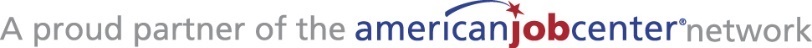 